 Заключениена проект постановления администрации Партизанского городского округа «Об утверждении муниципальной программы «Обеспечение благоприятной окружающей среды и экологической безопасности на территории Партизанского городского округа» на 2022-2026 годы» 07.07.2021                                                                                                           		     №70Настоящее заключение составлено по результатам проведения экспертно-аналитического мероприятия - финансово-экономической экспертизы проекта постановления администрации Партизанского городского округа  «Об утверждении муниципальной программы «Обеспечение благоприятной окружающей среды и экологической безопасности на территории Партизанского городского округа» на 2022-2026 годы» (далее по тексту- Проект). Экспертиза Проекта проведена, заключение подготовлено на основании пункта 2 статьи 157 Бюджетного кодекса Российской Федерации, статьи 9 Федерального закона Российской Федерации от 07.02.2011 №6- ФЗ «Об общих принципах организации и деятельности контрольно - счетных органов субъектов Российской Федерации и  муниципальных образований», статьи 8 Положения «О контрольно – счетной палате Партизанского городского округа», принятого решением Думы Партизанского городского округа от 26.09.2014 №114, плана работы Контрольно-счетной палаты на 2021 год. Экспертиза проведена председателем Контрольно – счетной палаты Партизанского городского округа Зыбиным Романом Анатольевичем на основании распоряжения от 05.07.2021 №01-04/79.Проект поступил в Контрольно-счетную палату Партизанского городского округа 02.07.2021, с сопроводительным письмом от 02.07.2021 №1.2-05-12/4206. Одновременно с Проектом представлены: копия заключения и.о. начальника юридического отдела администрации городского округа на Проект, лист согласования Проекта. При проведении экспертизы использовались следующие нормативные правовые, правовые акты, документы и материалы:- Бюджетный Кодекс Российской Федерации;- Федеральный закон от 06.10.2003 №131-ФЗ «Об общих принципах организации местного самоуправления в Российской Федерации»;- Федеральный закона от 21.12.1994 №69-ФЗ «О пожарной безопасности»;- «Порядок принятия решения о разработке, формировании и реализации муниципальных программ и оценки эффективности их реализации», утвержденный постановлением администрации Партизанского городского округа от 26.08.2013 №890-па;-  «Перечень муниципальных программ Партизанского городского округа на 2022 год», утвержденный постановлением администрации Партизанского городского округа от 20.05.2021 №889-паФинансово-экономическая экспертиза проекта проведена с целью проверки обоснованности разработки, принятия и его соответствия требованиям действующего законодательства, нормативных правовых и правовых актов.В ходе экспертно –аналитического мероприятия –экспертизы проекта постановления администрации Партизанского городского округа установлено следующее: Представленный Проект постановления (пункт 1 Проекта) предусматривает утверждение муниципальной программы «Обеспечение благоприятной окружающей среды и экологической безопасности на территории Партизанского городского округа» на 2022-2026 годы. В соответствии с текстом проекта постановления муниципальная программа прилагается к нему. В соответствии с пунктом 2.7. «Порядка принятия решения о разработке, формировании и реализации муниципальных программ и оценки эффективности их реализации», утвержденного постановлением администрации Партизанского городского округа от 26.08.2013 №890-па, ответственный исполнитель согласовывает проект со структурными подразделениями администрации Партизанского городского округа и направляет его в срок до 1 июля в Контрольно-счетную палату Партизанского городского округа для получения заключения о результатах экспертно-аналитического мероприятия.Проект направлен в Контрольно-счетную палату 02.07.2021, фактически представлен 02.07.2021 то есть с нарушением срока, установленного указанным муниципальным правовым актом. В соответствии с требованиями пункта 2.1. «Порядка принятия решения о разработке, формировании и реализации муниципальных программ и оценки эффективности их реализации», утвержденного постановлением администрации Партизанского городского округа от 26.08.2013 №890-па, разработка муниципальных программ осуществляется на основании перечня муниципальных программ, утверждаемого администрацией Партизанского городского округа. В соответствии с «Перечнем муниципальных программ Партизанского городского округа на 2022 год», утвержденным постановлением администрации Партизанского городского округа от 20.05.2021 №889-па, разработке и принятию подлежит муниципальная программа - «Обеспечение благоприятной окружающей среды и экологической безопасности на территории Партизанского городского округа» на 2022-2026 годы. Этим же перечнем, в качестве основные направлений реализации данной программы, определено предотвращение негативного воздействия вод (в том числе шахтовых) на территории Партизанского городского округа, охрана городских лесов, формирование экологической культуры и повышение уровня экологического образования населения Партизанского.Из целей, задач, показателей муниципальной программы, указанных в паспорте и текстовой части представленного Проекта, следует, что основные направления ее реализации соответствуют тем, что установлены «Перечнем муниципальных программ Партизанского городского округа на 2022 год».  Таким образом, разработанный и представленный проект муниципальной программы «Обеспечение благоприятной окружающей среды и экологической безопасности на территории Партизанского городского округа» на 2022-2026 годы соответствует «Перечню муниципальных программ Партизанского городского округа на 2022 год», утвержденному постановлением администрации Партизанского городского округа от 20.05.2021 №889-па.Пунктом 2 Проекта постановления предусмотрено, что оно подлежит официальному опубликованию (обнародованию) в газете «Вести», размещению на официальном сайте в информационно-телекоммуникационной сети «Интернет» и вступает в силу после его опубликования (обнародования), но не ранее 01.01.2022.В соответствии с частью 2 статьи 47 Федерального закона от 06.10.2003 №131-ФЗ «Об общих принципах организации местного самоуправления в Российской Федерации» муниципальные нормативные правовые акты, затрагивающие права, свободы и обязанности человека и гражданина (к которым относятся и муниципальные программы), вступают в силу после их официального опубликования (обнародования). Реализация предложенной проектом муниципальной программы «Обеспечение благоприятной окружающей среды и экологической безопасности на территории Партизанского городского округа» на 2022-2026 годы, ее финансовое обеспечение за счет средств местного бюджета, в соответствии с ее содержанием, предполагается с 01.01.2022. С учетом этого, период действия, реализации программы, возникновения правовых последствия, в данном случае, должен и может начинаться лишь с 01.01.2022.  Таким образом, предусмотренное Проектом постановления, вступление его в силу с момента его опубликования (обнародования), но не ранее 01.01.2022 соответствует установленным требованиям законодательства.   4. Во исполнение требований пункта 3.2  «Порядка принятия решения о разработке, формировании и реализации муниципальных программ и оценки эффективности их реализации», утвержденного постановлением администрации Партизанского городского округа от 26.08.2013 №890-па, в структуре представленного Проекта Программы имеются: - паспорт муниципальной программы;- текстовая часть муниципальной программы, включающая следующие разделы: общая характеристика сферы реализации муниципальной программы; приоритеты муниципальной политики в сфере реализации муниципальной программы, цели и задачи муниципальной программы; показатели (индикаторы) муниципальной программы с расшифровкой плановых значений по годам и этапам ее реализации; перечень мероприятий муниципальной программы и план их реализации;  перечень мероприятий; механизм реализации муниципальной программы; ресурсное обеспечение реализации муниципальной программы; сроки и этапы реализации муниципальной программы.В соответствии с паспортом, разделом 3 текстовой части Проекта Программы  показателями (индикаторами) муниципальной программы являются:-   соотношение среднегодового уровня шахтных вод в центре депрессионной воронки, создаваемой водоотливным комплексом  на горном отводе шахты «Нагорная», к проектному уровню шахтных вод;- количество населенных пунктов с установленными зонами затопления и подтопления;- доля площади городских лесов, пройденных пожарами, к общей площади городских лесов;- доля участников мероприятий, направленных на экологическое просвещение, образование и информирование населения, в общей численности населения городского округа в возрасте от 6 до 70 лет. В соответствии подпунктом 2.2. пункта 2 постановлением администрации Партизанского городского округа от 26.08.2013 №890-па структурные подразделения администрации городского округа, при разработке муниципальных программ должны обеспечить включение показателей, используемых в соответствии с Указом Президента Российской Федерации от 28 апреля 2008 года №607 «Об оценке эффективности деятельности органов местного самоуправления городских округов и муниципальных районов» для оценки эффективности деятельности органов местного самоуправления, в показатели муниципальных программ Партизанского городского округа.В соответствии с подпунктом 3.2.2. пункта 3.2. «Порядка принятия решения о разработке, формировании и реализации муниципальных программ и оценки эффективности их реализации», утвержденного указанным постановлением показатели (индикаторы) муниципальной программы также определяются в соответствии с Указом Президента Российской Федерации.Указом Президента Российской Федерации от 28 апреля 2008 года №607 «Об оценке эффективности деятельности органов местного самоуправления городских округов и муниципальных районов» утвержден перечень показателей для оценки эффективности деятельности органов местного самоуправления муниципальных, городских округов и муниципальных районов, в который включены следующие показатели: - число субъектов малого и среднего предпринимательства в расчете на 10 тыс. человек населения;- доля среднесписочной численности работников (без внешних совместителей) малых и средних предприятий в среднесписочной численности работников (без внешних совместителей) всех предприятий и организаций;- доля протяженности автомобильных дорог общего пользования местного значения, не отвечающих нормативным требованиям, в общей протяженности автомобильных дорог общего пользования местного значения;- доля населения, проживающего в населенных пунктах, не имеющих регулярного автобусного и (или) железнодорожного сообщения с административным центром муниципального, городского округа (муниципального района), в общей численности населения муниципального, городского округа (муниципального района);- доля площади земельных участков, являющихся объектами налогообложения земельным налогом, в общей площади территории муниципального, городского округа (муниципального района);- доля детей в возрасте от одного года до шести лет, состоящих на учете для определения в муниципальные дошкольные образовательные учреждения, в общей численности детей в возрасте от одного года до шести лет;- общая площадь жилых помещений, приходящаяся в среднем на одного жителя, - всего, в том числе введенная в действие за один год;- доля организаций коммунального комплекса, осуществляющих производство товаров, оказание услуг по водо-, тепло-, газо- и электроснабжению, водоотведению, очистке сточных вод, утилизации (захоронению) твердых бытовых отходов и использующих объекты коммунальной инфраструктуры на праве частной собственности, по договору аренды или концессии, участие субъекта Российской Федерации и (или) муниципального, городского округа (муниципального района) в уставном капитале которых составляет не более 25 процентов, в общем числе организаций коммунального комплекса, осуществляющих свою деятельность на территории муниципального, городского округа (муниципального района);- доля многоквартирных домов, расположенных на земельных участках, в отношении которых осуществлен государственный кадастровый учет;- удельная величина потребления энергетических ресурсов (электрическая и тепловая энергия, вода, природный газ) в многоквартирных домах (из расчета на 1 кв. метр общей площади и (или) на одного человека);- удельная величина потребления энергетических ресурсов (электрическая и тепловая энергия, вода, природный газ) муниципальными бюджетными учреждениями (из расчета на 1 кв. метр общей площади и (или) на одного человека);- удовлетворенность населения деятельностью органов местного самоуправления муниципального, городского округа (муниципального района) (процент от числа опрошенных);- результаты независимой оценки качества условий оказания услуг муниципальными организациями в сферах культуры, охраны здоровья, образования, социального обслуживания и иными организациями, расположенными на территориях соответствующих муниципальных образований и оказывающими услуги в указанных сферах за счет бюджетных ассигнований бюджетов муниципальных образований.Таким образом, в нарушение требований постановления администрации Партизанского городского округа от 26.08.2013 №890-па, «Порядка принятия решения о разработке, формировании и реализации муниципальных программ и оценки эффективности их реализации», утвержденного данным постановлением, показатели, используемые в соответствии с Указом Президента Российской Федерации от 28 апреля 2008 года №607 «Об оценке эффективности деятельности органов местного самоуправления городских округов и муниципальных районов» для оценки эффективности деятельности органов местного самоуправления, в показатели муниципальной программы не включены.  Текстовой частью Проекта муниципальной программы предлагается реализация следующих основных мероприятий:- предотвращение негативного воздействия вод (в том числе шахтовых) на территории Партизанского городского округа включающее в себя мероприятия по эксплуатации и обеспечению функционирования водоотливного комплекса на горном отводе шахты «Нагорная» и очистных сооружений шахты «Углекаменская»; подготовке предложений по установлению границ зон затопления, подтопления на территории населенных пунктов городского округа;- охрана городских лесов включающее в себя мероприятия по локализации и тушению пожаров в городских лесах; изготовление баннеров и других агитационных материалов по охране лесов от пожаров;- формирование экологической культуры и повышение уровня экологического образования населения Партизанского городского округа включающее в себя мероприятия по проведению мероприятий экологической направленности (марафоны, акции, конкурсы и другие мероприятия); изготовление агитационных материалов (баннеров, проспектов и т.п.) по охране окружающей среды. Источником финансового обеспечения реализации данных мероприятий представленным Проектом определяются средства бюджета Партизанского городского округа. В соответствии с пунктом 11 части 1 статьи 16 Федерального закона от 06.10.2003 №131-ФЗ «Об общих принципах организации местного самоуправления в Российской Федерации» к вопросам местного значения Партизанского городского округа, кроме прочего, относится организация мероприятий по охране окружающей среды в границах муниципального, городского округа.Наряду с этим, в соответствии со статьей 16 Федерального закона от 21.12.1994 №69-ФЗ «О пожарной безопасности» к полномочиям федеральных органов государственной власти в области пожарной безопасности, кроме прочего относится осуществление тушения пожаров в населенных пунктах, в том числе в городских лесах, организация и осуществление тушения пожаров в закрытых административно-территориальных образованиях, особо важных и режимных организациях, в которых создаются специальные и воинские подразделения, в организациях, в которых создаются объектовые подразделения федеральной противопожарной службы, а также при проведении мероприятий федерального уровня с массовым сосредоточением людей;В соответствии со статьей 19 Федерального закона от 21.12.1994 №69-ФЗ «О пожарной безопасности» к полномочиям органов местного самоуправления поселений, городских округов, внутригородских районов по обеспечению первичных мер пожарной безопасности в границах сельских населенных пунктов относятся только лишь:- создание условий для организации добровольной пожарной охраны, а также для участия граждан в обеспечении первичных мер пожарной безопасности в иных формах;- создание в целях пожаротушения условий для забора в любое время года воды из источников наружного водоснабжения, расположенных в сельских населенных пунктах и на прилегающих к ним территориях;- оснащение территорий общего пользования первичными средствами тушения пожаров и противопожарным инвентарем;- организация и принятие мер по оповещению населения и подразделений Государственной противопожарной службы о пожаре;- принятие мер по локализации пожара и спасению людей и имущества до прибытия подразделений Государственной противопожарной службы;- включение мероприятий по обеспечению пожарной безопасности в планы, схемы и программы развития территорий поселений и городских округов;- оказание содействия органам государственной власти субъектов Российской Федерации в информировании населения о мерах пожарной безопасности, в том числе посредством организации и проведения собраний населения;- установление особого противопожарного режима в случае повышения пожарной опасности.К полномочиям органов местного самоуправления поселений, городских округов, внутригородских районов по обеспечению первичных мер пожарной безопасности в границах городских населенных пунктов относятся только лишь:- создание условий для организации добровольной пожарной охраны, а также для участия граждан в обеспечении первичных мер пожарной безопасности в иных формах;- включение мероприятий по обеспечению пожарной безопасности в планы, схемы и программы развития территорий поселений и городских округов;- оказание содействия органам государственной власти субъектов Российской Федерации в информировании населения о мерах пожарной безопасности, в том числе посредством организации и проведения собраний населения;- установление особого противопожарного режима в случае повышения пожарной опасности.Таким образом, в связи с отсутствием у органов местного самоуправления городского округа полномочий по тушению пожаров в населенных пунктах, в том числе в городских лесах, финансирование такого, предусмотренного представленным Проектом Программы, программного мероприятия, как тушение пожаров в городских лесах, будет противоречить положениям Федерального закона от 21.12.1994 №69-ФЗ «О пожарной безопасности», повлечет неправомерное расходование средств местного бюджета. Заключение:По результатам финансово-экономической экспертизы проекта постановления администрации Партизанского городского округа «Об утверждении муниципальной программы ««Обеспечение благоприятной окружающей среды и экологической безопасности на территории Партизанского городского округа» на 2022-2026 годы, Контрольно- счетная палата приходит к следующим выводам:Проект направлен в Контрольно-счетную палату 02.07.2021, фактически представлен 02.07.2021 то есть с нарушением срока, установленного указанным муниципальным правовым актом. Разработанный и представленный проект муниципальной программы «Обеспечение благоприятной окружающей среды и экологической безопасности на территории Партизанского городского округа» на 2022-2026 годы соответствует «Перечню муниципальных программ Партизанского городского округа на 2022 год», утвержденному постановлением администрации Партизанского городского округа от 20.05.2021 №889-па.Предусмотренное Проектом постановления, вступление его в силу с момента его опубликования (обнародования), но не ранее 01.01.2022 соответствует установленным требованиям законодательства.   В нарушение требований постановления администрации Партизанского городского округа от 26.08.2013 №890-па, «Порядка принятия решения о разработке, формировании и реализации муниципальных программ и оценки эффективности их реализации», утвержденного данным постановлением, показатели, используемые в соответствии с Указом Президента Российской Федерации от 28 апреля 2008 года №607 «Об оценке эффективности деятельности органов местного самоуправления городских округов и муниципальных районов» для оценки эффективности деятельности органов местного самоуправления, в показатели муниципальной программы не включены.  В связи с отсутствием у органов местного самоуправления городского округа полномочий по тушению пожаров в населенных пунктах, в том числе в городских лесах, финансирование такого, предусмотренного представленным Проектом Программы, программного мероприятия, как тушение пожаров в городских лесах, будет противоречить положениям Федерального закона от 21.12.1994 №69-ФЗ «О пожарной безопасности», повлечет неправомерное расходование средств местного бюджета. Контрольно-счетная палата Партизанского городского округа предлагает администрации Партизанского городского округа рассмотреть представленный проект постановления с учетом настоящего  заключения.Председатель Контрольно – счетной палатыПартизанского городского округа                                                                             Р.А. Зыбин 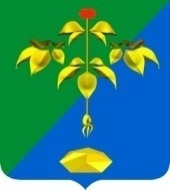 РОССИЙСКАЯ ФЕДЕРАЦИЯПРИМОРСКИЙ КРАЙКОНТРОЛЬНО-СЧЕТНАЯ ПАЛАТА ПАРТИЗАНСКОГО ГОРОДСКОГО ОКРУГА